国防时报社 2021 年单位预算编制说明一、基本职能及主要工作（一）国防时报社职能简介。1、编辑出版国防时报、国防时报手机报，办好国防新闻网、四川征兵网、国防时报新媒体排头兵等微信公众号。开展以爱国主义为核心的全民国防教育。2、宣传贯彻党中央、中央军委关于新时代国防和军队 建设的路线、方针、政策及省委、省政府、省军区关于加强全民国防教育和国防后备力量建设的指示精神。3、运用传统媒体和新媒体向全民普及国防知识、强化国防观念、传递国防信息、服务国防建设为宗旨。宣传党管武装，促进军地双拥共建，反映各条战线在国防建设中取得的新成就、新经验、新面貌，大力营造崇军尚武的浓厚氛围。4、为四川人民武装战线和国防教育战线培训宣传骨干。5、完成部务会和国教办交办的其他工作。（二）国防时报社 2021 年重点工作。出版发行《国防时报》，推进媒体融合纵深发展。加强新媒体人才队伍建设，大力引进和培养人才。利用报纸和新媒体平台，开辟“党旗引领军旗红”等专版专栏，讲好党史军史故事，创作 100 期党史军史音频视频，在自建平台和商业平台广泛推播，扩大影响。加强和国内知名军事专家、学者的合作，拍摄专家视频，打造专家形象 IP。完成图书《军歌嘹亮》和国防动漫《百战经典》的编辑出版。丰富思政教 育平台内容，不断提高思政教育质效。按照省军区党委常委会要求，做好办公室搬迁及装修改造工作。广泛深入开展拥军优属、帮困助残、扶贫助学等慰问捐赠活动，继续打好脱贫攻坚战。二、收支预算情况说明按照综合预算的原则，国防时报社所有收入和支出均纳入单位预算管理。收入包括：一般公共预算拨款收入、事业收入、其他收入（此收入实为事业收入，在填报预算管理信息系统，支出项目录入表时，因无对应事业收入栏，则填列其他资金安排栏）；支出包括：一般公共服务支出、教育支出、社会保障和就业支出、卫生健康支出、住房保障支出。国防时报社 2021 年收支总预算 992.24 万元,比 2020 年收支预算总数增加 15.94 万元，主要原因是加大报纸发行及报款催收力度，相应收支预计增加。（一）收入预算情况国防时报社 2021 年收入预算 992.24××万元，其中： 一般公共预算拨款收入 177.24 万元，占 17.86%；事业收入672.8 万元，占 67.81%；其他收入 142.20 万元，占 14.33%。（二）支出预算情况国防时报社 2021 年支出预算 992.24 万元，其中：基本支出 792.24 万元，占 79.84%；项目支出 200.00 万元，占20.16%。三、财政拨款收支预算情况说明国防时报社 2021 年财政拨款收支总预算 177.24 万元,比 2020 年财政拨款收支总预算增加 0.94 万元，主要原因是人员基本工资年度正常晋升，相应收支增加。收入包括：本年一般公共预算拨款收入 177.24 万元；支出包括：一般公共服务支出 152.14 万元、教育支出 0.50 万元、社会保障和就业支出 13.50 万元、卫生健康支出 4.50万元、住房保障支出 6.60 万元。四、一般公共预算当年拨款情况说明（一）一般公共预算当年拨款规模变化情况国防时报社2021 年一般公共预算当年拨款177.24 万元，比 2020 年预算数增加 0.94 万元，主要原因是人员基本工资年度正常晋升，相应收支增加。（二）一般公共预算当年拨款结构情况一般公共服务支出 152.14 万元，占 85.84%；教育支出0.50 万元，占 0.28%；、社会保障和就业支出 13.50 万元， 占 7.62%；卫生健康支出 4.50 万元，占 2.54%；住房保障支出 6.60 万元，占 3.72%。（三）一般公共预算当年拨款具体使用情况一般公共服务支出（类）宣传事务（款）一般行政管理事务（项）2021 年预算数为 69.63 万元，主要用于：报纸发行及新媒体发展所需的投递、年审等相关业务费的支出、报社采访等所需的差旅费支出、公务接待费支出、公务用车运行维护费支出。一般公共服务支出（类）宣传事务（款）事业运行（项）2021 年预算数为 82.51 万元，主要用于：人员工资支出、日常商品和服务支出、独生子女费支出。教育支出（类）进修及培训（款）培训支出（项）2021 年预算数为 0.50 万元，主要用于：员工开展业务活动所必需的培训支出。社会保障和就业支出（类）行政事业单位养老支出（款）机关事业单位基本养老保险缴费支出（项）2021 年预算数为 9.00 万元，主要用于：在职员工基本养老保险缴费支出。社会保障和就业支出（类）行政事业单位养老支出（款）机关事业单位职业年金缴费支出（项）2021 年预算数为 4.50 万元，主要用于：在职员工职业年金缴费支出。卫生健康支出（类）行政事业单位医疗（款）事业单 位医疗（项）2021 年预算数为 4.50 万元，主要用于：在职员工医疗保险缴费支出。住房保障支出（类）住房改革支出（款）住房公积金（项）2021 年预算数为 6.60 万元，主要用于：在职员工住房公积金缴费支出。五、一般公共预算基本支出情况说明国防时报社 2021 年一般公共预算基本支出 112.44 万元，其中：人员经费 92.00 万元，主要包括：基本工资、津贴补贴、绩效工资、机关事业单位基本养老保险缴费、职业年金缴费、 职工基本医疗保险缴费、住房公积金、其他工资福利支出、奖励金。公用经费 20.44 万元，主要包括：办公费、印刷费、、手续费、水费、电费、邮电费、差旅费、维护费、培训费、公务接待费、委托业务费、工会经费、福利费、公务用车运行维护费、其他商品和服务支出。六、“三公”经费财政拨款预算安排情况说明国防时报社 2021 年“三公”经费财政拨款预算数 0.79万元，其中：公务接待费 0.39 万元，公务用车购置及运行维护费 0.40 万元, 因公出国（境）费0.00万元。（一）公务接待费与 2020 年预算持平。2021 年公务接待费计划用于报制发行和新媒体业务发展所必需的公务接待支出。（二）公务用车购置及运行维护费与 2020 年预算持平。单位现有公务用车 2 辆，其中：轿车 2 辆。2021 年安排公务用车运行维护费 0.40 万元，用于 2 辆公务用车燃油、维修、保险等方面支出，主要保障正常公务出行、报纸发行、新闻采访、新媒体业务开展等工作开展。（三）因公出国（境）费，无拨款安排。2021年因公出国（境）费无拨款安排支出，与往年度相比无变化。七、政府性基金预算支出情况说明国防时报社 2021 年没有使用政府性基金预算拨款安排的支出。故后面“2021年部门预算”报表中，“政府性基金预算支出预算表”、“政府性基金预算‘三公’经费支出预算表”均为空表。八、国有资本经营预算支出情况说明国防时报社 2021 年没有使用国有资本经营预算拨款安排的支出。故后面“2021年部门预算”报表中，“国有资本经营预算支出预算表”为空表。九、其他重要事项的情况说明（一）机关运行经费国防时报社为事业单位，按规定未使用机关运行的相关科目。（二）政府采购情况2021 年，国防时报社安排政府采购预算 117.40 万元， 主要用于采购公务车辆加油、维修、保险和报纸印刷服务。国有资产占有使用情况截至 2020 年底，国防时报社共有车辆 2 辆，其中，省部级领导干部用车 0 辆、定向保障用车 0 辆、执法执勤用车0 辆。单位价值 200 万元以上大型设备 0 台（套）。2021 年单位预算未安排购置车辆及单位价值 200 万元以上大型设备。（四）绩效目标设置情况绩效目标是预算编制的前提和基础，2021 年国防时报社 100 万元及以上项目按要求编制了绩效目标,从项目完成、项目效益、满意度等方面设置了绩效指标，综合反映项目预期完成的数量、成本、时效、质量，预期达到的社会效益、经济效益、生态效益、可持续影响以及服务对象满意度等情况。十、名词解释1.财政拨款收入：指单位从同级财政部门取得的财政预算资金。2.事业收入：指事业单位开展专业业务活动及辅助活动取得的收入。如报款收入、新媒体收入等。3.经营收入：指事业单位在专业业务活动及其辅助活动之外开展非独立核算经营活动取得的收入。4.其他收入：指单位取得的除上述收入以外的各项收入。主要是银行利息收入。一般公共服务（类）宣传事务（款）一般行政管理事务（项）：指宣传部行政单位及参照公务员法管理的事业单位未单独设置项级科目的其他项目支出。一般公共服务（类）宣传事务（款）事业运行（项）：指宣传部下属事业单位用于保障机构正常运行、开展日常工作的基本支出。教育（类）进修及培训（款）培训支出（项）：指用于培训的支出。社会保障和就业（类）行政事业单位养老支出（款）机关事业单位基本养老保险缴费支出（项）：指机关事业单位实施养老保险制度由单位缴纳的基本养老保险。社会保障和就业（类）行政事业单位养老支出（款）机关事业单位职业年金缴费支出（项）：指机关事业单位实施养老保险制度由单位缴纳的职业年金支出。卫生健康（类）行政事业单位医疗（款）事业单位医疗（项）：指用于事业单位医疗保险缴费经费，未参加医疗保险的事业单位的公费医疗经费，按国家规定享受离休人员待遇的医疗经费。住房保障（类）住房改革支出（款）住房公积金（项）：指用于行政事业单位按人力资源和社会保障部、财政部规定的基本工资和津贴补贴以及规定比例为职工缴纳的住房公积金。其他支出（类）其他支出（款）其他支出（项）：指不能划分到具体功能科目中的支出项目。基本支出：指为保障机构正常运转、完成日常工作任务而发生的人员支出和公用支出。项目支出：指在基本支出之外为完成特定行政任务和事业发展目标所发生的支出。经营支出：指事业单位在专业业务活动及其辅助活动之外开展非独立核算经营活动发生的支出。“三公”经费：指单位用财政拨款安排的因公出国（境）费、公务用车购置及运行费和公务接待费。其中，因公出国（境）费反映单位公务出国（境）的国际旅费、国外城市间交通费、住宿费、伙食费、培训费、公杂费等支出；公务用车购置及运行费反映单位公务用车车辆购置支出（含车辆购置税）及租用费、燃料费、维修费、过路过桥费、保险费等支出；公务接待费反映单位按规定开支的各类公务接待（含外宾接待）支出。附件：表 1.单位收支总表表 1-1.单位收入总表表 1-2.单位支出总表表 2.财政拨款收支预算总表表 2-1.财政拨款支出预算表（政府经济分类科目） 表 3.一般公共预算支出预算总表表 3-1.一般公共预算基本支出预算表表 3-2.一般公共预算项目支出预算表表 3-3. 一般公共预算“三公”经费支出表表 4.政府性基金预算支出预算表表 4-1.政府性基金预算“三公”经费支出预算表表 5.国有资本经营预算支出预算表表 6.2021 年省级单位预算项目绩效目标国防时报社2021年部门预算报送日期：	年	月	日表1单位收支总表国防时报社	单位：万元表1单位收支总表国防时报社	单位：万元表1单位收支总表国防时报社	单位：万元表1单位收支总表国防时报社	单位：万元单位收入总表表1-1国防时报社	单位：万元单位支出总表表1-2国防时报社	单位：万元表2财政拨款收支预算总表国防时报社	单位：万元表2财政拨款收支预算总表国防时报社	单位：万元财政拨款支出预算表 （政府经济分类科目 ）表2-1国防时报社	单位：万元第 10 页,共 18 页表3一般公共预算支出预算表国防时报社	单位：万元第 11 页,共 18 页一般公共预算基本支出预算表表3-1国防时报社	单位：万元一般公共预算基本支出预算表表3-1国防时报社	单位：万元一般公共预算项目支出预算表表3-2国防时报社	单位：万元一般公共预算“三公”经费支出预算表表3-3国防时报社	单位：万元表4政府性基金预算支出预算表单位	单位：万元备注：此表无数据政府性基金预算“三公”经费支出预算表表4-1国防时报社	单位：万元备注：此表无数据表5国有资本经营预算支出预算表国防时报社	单位：万元备注：此表无数据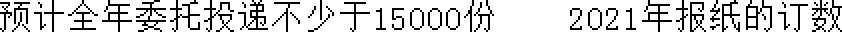 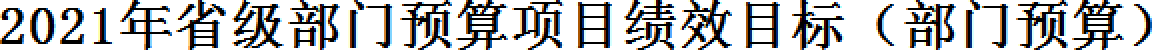 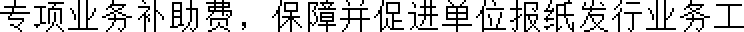 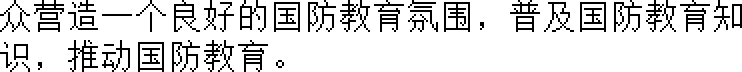 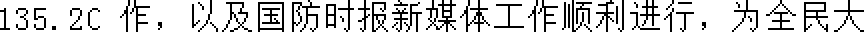 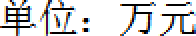 收入支出项目2021年预算数项目2021年预算数一、一般公共预算拨款收入一、一般公共预算拨款收入一、一般公共预算拨款收入一、一般公共预算拨款收入一、一般公共预算拨款收入一、一般公共预算拨款收入一、一般公共预算拨款收入一、一般公共预算拨款收入一、一般公共预算拨款收入一、一般公共预算拨款收入177.24一、一般公共服务支出一、一般公共服务支出一、一般公共服务支出一、一般公共服务支出一、一般公共服务支出一、一般公共服务支出一、一般公共服务支出一、一般公共服务支出一、一般公共服务支出一、一般公共服务支出913.24二、政府性基金预算拨款收入二、政府性基金预算拨款收入二、政府性基金预算拨款收入二、政府性基金预算拨款收入二、政府性基金预算拨款收入二、政府性基金预算拨款收入二、政府性基金预算拨款收入二、政府性基金预算拨款收入二、政府性基金预算拨款收入二、政府性基金预算拨款收入二、外交支出二、外交支出二、外交支出二、外交支出二、外交支出二、外交支出二、外交支出二、外交支出二、外交支出二、外交支出三、国有资本经营预算拨款收入三、国有资本经营预算拨款收入三、国有资本经营预算拨款收入三、国有资本经营预算拨款收入三、国有资本经营预算拨款收入三、国有资本经营预算拨款收入三、国有资本经营预算拨款收入三、国有资本经营预算拨款收入三、国有资本经营预算拨款收入三、国有资本经营预算拨款收入三、国防支出三、国防支出三、国防支出三、国防支出三、国防支出三、国防支出三、国防支出三、国防支出三、国防支出三、国防支出四、事业收入四、事业收入四、事业收入四、事业收入四、事业收入四、事业收入四、事业收入四、事业收入四、事业收入四、事业收入672.80四、公共安全支出四、公共安全支出四、公共安全支出四、公共安全支出四、公共安全支出四、公共安全支出四、公共安全支出四、公共安全支出四、公共安全支出四、公共安全支出五、事业单位经营收入五、事业单位经营收入五、事业单位经营收入五、事业单位经营收入五、事业单位经营收入五、事业单位经营收入五、事业单位经营收入五、事业单位经营收入五、事业单位经营收入五、事业单位经营收入五、教育支出五、教育支出五、教育支出五、教育支出五、教育支出五、教育支出五、教育支出五、教育支出五、教育支出五、教育支出1.00六、其他收入六、其他收入六、其他收入六、其他收入六、其他收入六、其他收入六、其他收入六、其他收入六、其他收入六、其他收入142.20六、科学技术支出六、科学技术支出六、科学技术支出六、科学技术支出六、科学技术支出六、科学技术支出六、科学技术支出六、科学技术支出六、科学技术支出六、科学技术支出七、文化旅游体育与传媒支出七、文化旅游体育与传媒支出七、文化旅游体育与传媒支出七、文化旅游体育与传媒支出七、文化旅游体育与传媒支出七、文化旅游体育与传媒支出七、文化旅游体育与传媒支出七、文化旅游体育与传媒支出七、文化旅游体育与传媒支出七、文化旅游体育与传媒支出八、社会保障和就业支出八、社会保障和就业支出八、社会保障和就业支出八、社会保障和就业支出八、社会保障和就业支出八、社会保障和就业支出八、社会保障和就业支出八、社会保障和就业支出八、社会保障和就业支出八、社会保障和就业支出32.40九、社会保险基金支出九、社会保险基金支出九、社会保险基金支出九、社会保险基金支出九、社会保险基金支出九、社会保险基金支出九、社会保险基金支出九、社会保险基金支出九、社会保险基金支出九、社会保险基金支出十、卫生健康支出十、卫生健康支出十、卫生健康支出十、卫生健康支出十、卫生健康支出十、卫生健康支出十、卫生健康支出十、卫生健康支出十、卫生健康支出十、卫生健康支出9.00十一、节能环保支出十一、节能环保支出十一、节能环保支出十一、节能环保支出十一、节能环保支出十一、节能环保支出十一、节能环保支出十一、节能环保支出十一、节能环保支出十一、节能环保支出十二、城乡社区支出十二、城乡社区支出十二、城乡社区支出十二、城乡社区支出十二、城乡社区支出十二、城乡社区支出十二、城乡社区支出十二、城乡社区支出十二、城乡社区支出十二、城乡社区支出十三、农林水支出十三、农林水支出十三、农林水支出十三、农林水支出十三、农林水支出十三、农林水支出十三、农林水支出十三、农林水支出十三、农林水支出十三、农林水支出十四、交通运输支出十四、交通运输支出十四、交通运输支出十四、交通运输支出十四、交通运输支出十四、交通运输支出十四、交通运输支出十四、交通运输支出十四、交通运输支出十四、交通运输支出十五、资源勘探信息等支出十五、资源勘探信息等支出十五、资源勘探信息等支出十五、资源勘探信息等支出十五、资源勘探信息等支出十五、资源勘探信息等支出十五、资源勘探信息等支出十五、资源勘探信息等支出十五、资源勘探信息等支出十五、资源勘探信息等支出十六、商业服务业等支出十六、商业服务业等支出十六、商业服务业等支出十六、商业服务业等支出十六、商业服务业等支出十六、商业服务业等支出十六、商业服务业等支出十六、商业服务业等支出十六、商业服务业等支出十六、商业服务业等支出十七、金融支出十七、金融支出十七、金融支出十七、金融支出十七、金融支出十七、金融支出十七、金融支出十七、金融支出十七、金融支出十七、金融支出十八、援助其他地区支出十八、援助其他地区支出十八、援助其他地区支出十八、援助其他地区支出十八、援助其他地区支出十八、援助其他地区支出十八、援助其他地区支出十八、援助其他地区支出十八、援助其他地区支出十八、援助其他地区支出十九、国土海洋气象等支出十九、国土海洋气象等支出十九、国土海洋气象等支出十九、国土海洋气象等支出十九、国土海洋气象等支出十九、国土海洋气象等支出十九、国土海洋气象等支出十九、国土海洋气象等支出十九、国土海洋气象等支出十九、国土海洋气象等支出二十、住房保障支出二十、住房保障支出二十、住房保障支出二十、住房保障支出二十、住房保障支出二十、住房保障支出二十、住房保障支出二十、住房保障支出二十、住房保障支出二十、住房保障支出36.60二十一、粮油物资储备支出二十一、粮油物资储备支出二十一、粮油物资储备支出二十一、粮油物资储备支出二十一、粮油物资储备支出二十一、粮油物资储备支出二十一、粮油物资储备支出二十一、粮油物资储备支出二十一、粮油物资储备支出二十一、粮油物资储备支出二十二、国有资本经营预算支出二十二、国有资本经营预算支出二十二、国有资本经营预算支出二十二、国有资本经营预算支出二十二、国有资本经营预算支出二十二、国有资本经营预算支出二十二、国有资本经营预算支出二十二、国有资本经营预算支出二十二、国有资本经营预算支出二十二、国有资本经营预算支出二十三、灾害防治及应急管理支出二十三、灾害防治及应急管理支出二十三、灾害防治及应急管理支出二十三、灾害防治及应急管理支出二十三、灾害防治及应急管理支出二十三、灾害防治及应急管理支出二十三、灾害防治及应急管理支出二十三、灾害防治及应急管理支出二十三、灾害防治及应急管理支出二十三、灾害防治及应急管理支出二十四、预备费二十四、预备费二十四、预备费二十四、预备费二十四、预备费二十四、预备费二十四、预备费二十四、预备费二十四、预备费二十四、预备费二十五、其他支出二十五、其他支出二十五、其他支出二十五、其他支出二十五、其他支出二十五、其他支出二十五、其他支出二十五、其他支出二十五、其他支出二十五、其他支出二十六、转移性支出二十六、转移性支出二十六、转移性支出二十六、转移性支出二十六、转移性支出二十六、转移性支出二十六、转移性支出二十六、转移性支出二十六、转移性支出二十六、转移性支出二十七、债务还本支出二十七、债务还本支出二十七、债务还本支出二十七、债务还本支出二十七、债务还本支出二十七、债务还本支出二十七、债务还本支出二十七、债务还本支出二十七、债务还本支出二十七、债务还本支出二十八、债务利息支出二十八、债务利息支出二十八、债务利息支出二十八、债务利息支出二十八、债务利息支出二十八、债务利息支出二十八、债务利息支出二十八、债务利息支出二十八、债务利息支出二十八、债务利息支出二十九、债务发行费用支出二十九、债务发行费用支出二十九、债务发行费用支出二十九、债务发行费用支出二十九、债务发行费用支出二十九、债务发行费用支出二十九、债务发行费用支出二十九、债务发行费用支出二十九、债务发行费用支出二十九、债务发行费用支出三十、抗疫特别国债安排的支出三十、抗疫特别国债安排的支出三十、抗疫特别国债安排的支出三十、抗疫特别国债安排的支出三十、抗疫特别国债安排的支出三十、抗疫特别国债安排的支出三十、抗疫特别国债安排的支出三十、抗疫特别国债安排的支出三十、抗疫特别国债安排的支出三十、抗疫特别国债安排的支出本年收入合计992.24本年支出合计992.24七、用事业基金弥补收支差额七、用事业基金弥补收支差额七、用事业基金弥补收支差额七、用事业基金弥补收支差额七、用事业基金弥补收支差额七、用事业基金弥补收支差额七、用事业基金弥补收支差额七、用事业基金弥补收支差额七、用事业基金弥补收支差额七、用事业基金弥补收支差额三十一、事业单位结余分配三十一、事业单位结余分配三十一、事业单位结余分配三十一、事业单位结余分配三十一、事业单位结余分配三十一、事业单位结余分配三十一、事业单位结余分配三十一、事业单位结余分配三十一、事业单位结余分配三十一、事业单位结余分配八、上年结转八、上年结转八、上年结转八、上年结转八、上年结转八、上年结转八、上年结转八、上年结转八、上年结转八、上年结转其中：转入事业基金其中：转入事业基金其中：转入事业基金其中：转入事业基金其中：转入事业基金其中：转入事业基金其中：转入事业基金其中：转入事业基金其中：转入事业基金其中：转入事业基金收入支出项目2021年预算数项目2021年预算数一、一般公共预算拨款收入一、一般公共预算拨款收入一、一般公共预算拨款收入一、一般公共预算拨款收入一、一般公共预算拨款收入一、一般公共预算拨款收入一、一般公共预算拨款收入一、一般公共预算拨款收入一、一般公共预算拨款收入一、一般公共预算拨款收入177.24一、一般公共服务支出一、一般公共服务支出一、一般公共服务支出一、一般公共服务支出一、一般公共服务支出一、一般公共服务支出一、一般公共服务支出一、一般公共服务支出一、一般公共服务支出一、一般公共服务支出913.24二、政府性基金预算拨款收入二、政府性基金预算拨款收入二、政府性基金预算拨款收入二、政府性基金预算拨款收入二、政府性基金预算拨款收入二、政府性基金预算拨款收入二、政府性基金预算拨款收入二、政府性基金预算拨款收入二、政府性基金预算拨款收入二、政府性基金预算拨款收入二、外交支出二、外交支出二、外交支出二、外交支出二、外交支出二、外交支出二、外交支出二、外交支出二、外交支出二、外交支出三、国有资本经营预算拨款收入三、国有资本经营预算拨款收入三、国有资本经营预算拨款收入三、国有资本经营预算拨款收入三、国有资本经营预算拨款收入三、国有资本经营预算拨款收入三、国有资本经营预算拨款收入三、国有资本经营预算拨款收入三、国有资本经营预算拨款收入三、国有资本经营预算拨款收入三、国防支出三、国防支出三、国防支出三、国防支出三、国防支出三、国防支出三、国防支出三、国防支出三、国防支出三、国防支出四、事业收入四、事业收入四、事业收入四、事业收入四、事业收入四、事业收入四、事业收入四、事业收入四、事业收入四、事业收入672.80四、公共安全支出四、公共安全支出四、公共安全支出四、公共安全支出四、公共安全支出四、公共安全支出四、公共安全支出四、公共安全支出四、公共安全支出四、公共安全支出五、事业单位经营收入五、事业单位经营收入五、事业单位经营收入五、事业单位经营收入五、事业单位经营收入五、事业单位经营收入五、事业单位经营收入五、事业单位经营收入五、事业单位经营收入五、事业单位经营收入五、教育支出五、教育支出五、教育支出五、教育支出五、教育支出五、教育支出五、教育支出五、教育支出五、教育支出五、教育支出1.00六、其他收入六、其他收入六、其他收入六、其他收入六、其他收入六、其他收入六、其他收入六、其他收入六、其他收入六、其他收入142.20六、科学技术支出六、科学技术支出六、科学技术支出六、科学技术支出六、科学技术支出六、科学技术支出六、科学技术支出六、科学技术支出六、科学技术支出六、科学技术支出七、文化旅游体育与传媒支出七、文化旅游体育与传媒支出七、文化旅游体育与传媒支出七、文化旅游体育与传媒支出七、文化旅游体育与传媒支出七、文化旅游体育与传媒支出七、文化旅游体育与传媒支出七、文化旅游体育与传媒支出七、文化旅游体育与传媒支出七、文化旅游体育与传媒支出八、社会保障和就业支出八、社会保障和就业支出八、社会保障和就业支出八、社会保障和就业支出八、社会保障和就业支出八、社会保障和就业支出八、社会保障和就业支出八、社会保障和就业支出八、社会保障和就业支出八、社会保障和就业支出32.40九、社会保险基金支出九、社会保险基金支出九、社会保险基金支出九、社会保险基金支出九、社会保险基金支出九、社会保险基金支出九、社会保险基金支出九、社会保险基金支出九、社会保险基金支出九、社会保险基金支出十、卫生健康支出十、卫生健康支出十、卫生健康支出十、卫生健康支出十、卫生健康支出十、卫生健康支出十、卫生健康支出十、卫生健康支出十、卫生健康支出十、卫生健康支出9.00十一、节能环保支出十一、节能环保支出十一、节能环保支出十一、节能环保支出十一、节能环保支出十一、节能环保支出十一、节能环保支出十一、节能环保支出十一、节能环保支出十一、节能环保支出十二、城乡社区支出十二、城乡社区支出十二、城乡社区支出十二、城乡社区支出十二、城乡社区支出十二、城乡社区支出十二、城乡社区支出十二、城乡社区支出十二、城乡社区支出十二、城乡社区支出十三、农林水支出十三、农林水支出十三、农林水支出十三、农林水支出十三、农林水支出十三、农林水支出十三、农林水支出十三、农林水支出十三、农林水支出十三、农林水支出十四、交通运输支出十四、交通运输支出十四、交通运输支出十四、交通运输支出十四、交通运输支出十四、交通运输支出十四、交通运输支出十四、交通运输支出十四、交通运输支出十四、交通运输支出十五、资源勘探信息等支出十五、资源勘探信息等支出十五、资源勘探信息等支出十五、资源勘探信息等支出十五、资源勘探信息等支出十五、资源勘探信息等支出十五、资源勘探信息等支出十五、资源勘探信息等支出十五、资源勘探信息等支出十五、资源勘探信息等支出十六、商业服务业等支出十六、商业服务业等支出十六、商业服务业等支出十六、商业服务业等支出十六、商业服务业等支出十六、商业服务业等支出十六、商业服务业等支出十六、商业服务业等支出十六、商业服务业等支出十六、商业服务业等支出十七、金融支出十七、金融支出十七、金融支出十七、金融支出十七、金融支出十七、金融支出十七、金融支出十七、金融支出十七、金融支出十七、金融支出十八、援助其他地区支出十八、援助其他地区支出十八、援助其他地区支出十八、援助其他地区支出十八、援助其他地区支出十八、援助其他地区支出十八、援助其他地区支出十八、援助其他地区支出十八、援助其他地区支出十八、援助其他地区支出十九、国土海洋气象等支出十九、国土海洋气象等支出十九、国土海洋气象等支出十九、国土海洋气象等支出十九、国土海洋气象等支出十九、国土海洋气象等支出十九、国土海洋气象等支出十九、国土海洋气象等支出十九、国土海洋气象等支出十九、国土海洋气象等支出二十、住房保障支出二十、住房保障支出二十、住房保障支出二十、住房保障支出二十、住房保障支出二十、住房保障支出二十、住房保障支出二十、住房保障支出二十、住房保障支出二十、住房保障支出36.60二十一、粮油物资储备支出二十一、粮油物资储备支出二十一、粮油物资储备支出二十一、粮油物资储备支出二十一、粮油物资储备支出二十一、粮油物资储备支出二十一、粮油物资储备支出二十一、粮油物资储备支出二十一、粮油物资储备支出二十一、粮油物资储备支出二十二、国有资本经营预算支出二十二、国有资本经营预算支出二十二、国有资本经营预算支出二十二、国有资本经营预算支出二十二、国有资本经营预算支出二十二、国有资本经营预算支出二十二、国有资本经营预算支出二十二、国有资本经营预算支出二十二、国有资本经营预算支出二十二、国有资本经营预算支出二十三、灾害防治及应急管理支出二十三、灾害防治及应急管理支出二十三、灾害防治及应急管理支出二十三、灾害防治及应急管理支出二十三、灾害防治及应急管理支出二十三、灾害防治及应急管理支出二十三、灾害防治及应急管理支出二十三、灾害防治及应急管理支出二十三、灾害防治及应急管理支出二十三、灾害防治及应急管理支出二十四、预备费二十四、预备费二十四、预备费二十四、预备费二十四、预备费二十四、预备费二十四、预备费二十四、预备费二十四、预备费二十四、预备费二十五、其他支出二十五、其他支出二十五、其他支出二十五、其他支出二十五、其他支出二十五、其他支出二十五、其他支出二十五、其他支出二十五、其他支出二十五、其他支出二十六、转移性支出二十六、转移性支出二十六、转移性支出二十六、转移性支出二十六、转移性支出二十六、转移性支出二十六、转移性支出二十六、转移性支出二十六、转移性支出二十六、转移性支出二十七、债务还本支出二十七、债务还本支出二十七、债务还本支出二十七、债务还本支出二十七、债务还本支出二十七、债务还本支出二十七、债务还本支出二十七、债务还本支出二十七、债务还本支出二十七、债务还本支出二十八、债务利息支出二十八、债务利息支出二十八、债务利息支出二十八、债务利息支出二十八、债务利息支出二十八、债务利息支出二十八、债务利息支出二十八、债务利息支出二十八、债务利息支出二十八、债务利息支出二十九、债务发行费用支出二十九、债务发行费用支出二十九、债务发行费用支出二十九、债务发行费用支出二十九、债务发行费用支出二十九、债务发行费用支出二十九、债务发行费用支出二十九、债务发行费用支出二十九、债务发行费用支出二十九、债务发行费用支出三十、抗疫特别国债安排的支出三十、抗疫特别国债安排的支出三十、抗疫特别国债安排的支出三十、抗疫特别国债安排的支出三十、抗疫特别国债安排的支出三十、抗疫特别国债安排的支出三十、抗疫特别国债安排的支出三十、抗疫特别国债安排的支出三十、抗疫特别国债安排的支出三十、抗疫特别国债安排的支出本年收入合计992.24本年支出合计992.24七、用事业基金弥补收支差额七、用事业基金弥补收支差额七、用事业基金弥补收支差额七、用事业基金弥补收支差额七、用事业基金弥补收支差额七、用事业基金弥补收支差额七、用事业基金弥补收支差额七、用事业基金弥补收支差额七、用事业基金弥补收支差额七、用事业基金弥补收支差额三十一、事业单位结余分配三十一、事业单位结余分配三十一、事业单位结余分配三十一、事业单位结余分配三十一、事业单位结余分配三十一、事业单位结余分配三十一、事业单位结余分配三十一、事业单位结余分配三十一、事业单位结余分配三十一、事业单位结余分配八、上年结转八、上年结转八、上年结转八、上年结转八、上年结转八、上年结转八、上年结转八、上年结转八、上年结转八、上年结转其中：转入事业基金其中：转入事业基金其中：转入事业基金其中：转入事业基金其中：转入事业基金其中：转入事业基金其中：转入事业基金其中：转入事业基金其中：转入事业基金其中：转入事业基金收入支出项目2021年预算数项目2021年预算数一、一般公共预算拨款收入一、一般公共预算拨款收入一、一般公共预算拨款收入一、一般公共预算拨款收入一、一般公共预算拨款收入一、一般公共预算拨款收入一、一般公共预算拨款收入一、一般公共预算拨款收入一、一般公共预算拨款收入一、一般公共预算拨款收入177.24一、一般公共服务支出一、一般公共服务支出一、一般公共服务支出一、一般公共服务支出一、一般公共服务支出一、一般公共服务支出一、一般公共服务支出一、一般公共服务支出一、一般公共服务支出一、一般公共服务支出913.24二、政府性基金预算拨款收入二、政府性基金预算拨款收入二、政府性基金预算拨款收入二、政府性基金预算拨款收入二、政府性基金预算拨款收入二、政府性基金预算拨款收入二、政府性基金预算拨款收入二、政府性基金预算拨款收入二、政府性基金预算拨款收入二、政府性基金预算拨款收入二、外交支出二、外交支出二、外交支出二、外交支出二、外交支出二、外交支出二、外交支出二、外交支出二、外交支出二、外交支出三、国有资本经营预算拨款收入三、国有资本经营预算拨款收入三、国有资本经营预算拨款收入三、国有资本经营预算拨款收入三、国有资本经营预算拨款收入三、国有资本经营预算拨款收入三、国有资本经营预算拨款收入三、国有资本经营预算拨款收入三、国有资本经营预算拨款收入三、国有资本经营预算拨款收入三、国防支出三、国防支出三、国防支出三、国防支出三、国防支出三、国防支出三、国防支出三、国防支出三、国防支出三、国防支出四、事业收入四、事业收入四、事业收入四、事业收入四、事业收入四、事业收入四、事业收入四、事业收入四、事业收入四、事业收入672.80四、公共安全支出四、公共安全支出四、公共安全支出四、公共安全支出四、公共安全支出四、公共安全支出四、公共安全支出四、公共安全支出四、公共安全支出四、公共安全支出五、事业单位经营收入五、事业单位经营收入五、事业单位经营收入五、事业单位经营收入五、事业单位经营收入五、事业单位经营收入五、事业单位经营收入五、事业单位经营收入五、事业单位经营收入五、事业单位经营收入五、教育支出五、教育支出五、教育支出五、教育支出五、教育支出五、教育支出五、教育支出五、教育支出五、教育支出五、教育支出1.00六、其他收入六、其他收入六、其他收入六、其他收入六、其他收入六、其他收入六、其他收入六、其他收入六、其他收入六、其他收入142.20六、科学技术支出六、科学技术支出六、科学技术支出六、科学技术支出六、科学技术支出六、科学技术支出六、科学技术支出六、科学技术支出六、科学技术支出六、科学技术支出七、文化旅游体育与传媒支出七、文化旅游体育与传媒支出七、文化旅游体育与传媒支出七、文化旅游体育与传媒支出七、文化旅游体育与传媒支出七、文化旅游体育与传媒支出七、文化旅游体育与传媒支出七、文化旅游体育与传媒支出七、文化旅游体育与传媒支出七、文化旅游体育与传媒支出八、社会保障和就业支出八、社会保障和就业支出八、社会保障和就业支出八、社会保障和就业支出八、社会保障和就业支出八、社会保障和就业支出八、社会保障和就业支出八、社会保障和就业支出八、社会保障和就业支出八、社会保障和就业支出32.40九、社会保险基金支出九、社会保险基金支出九、社会保险基金支出九、社会保险基金支出九、社会保险基金支出九、社会保险基金支出九、社会保险基金支出九、社会保险基金支出九、社会保险基金支出九、社会保险基金支出十、卫生健康支出十、卫生健康支出十、卫生健康支出十、卫生健康支出十、卫生健康支出十、卫生健康支出十、卫生健康支出十、卫生健康支出十、卫生健康支出十、卫生健康支出9.00十一、节能环保支出十一、节能环保支出十一、节能环保支出十一、节能环保支出十一、节能环保支出十一、节能环保支出十一、节能环保支出十一、节能环保支出十一、节能环保支出十一、节能环保支出十二、城乡社区支出十二、城乡社区支出十二、城乡社区支出十二、城乡社区支出十二、城乡社区支出十二、城乡社区支出十二、城乡社区支出十二、城乡社区支出十二、城乡社区支出十二、城乡社区支出十三、农林水支出十三、农林水支出十三、农林水支出十三、农林水支出十三、农林水支出十三、农林水支出十三、农林水支出十三、农林水支出十三、农林水支出十三、农林水支出十四、交通运输支出十四、交通运输支出十四、交通运输支出十四、交通运输支出十四、交通运输支出十四、交通运输支出十四、交通运输支出十四、交通运输支出十四、交通运输支出十四、交通运输支出十五、资源勘探信息等支出十五、资源勘探信息等支出十五、资源勘探信息等支出十五、资源勘探信息等支出十五、资源勘探信息等支出十五、资源勘探信息等支出十五、资源勘探信息等支出十五、资源勘探信息等支出十五、资源勘探信息等支出十五、资源勘探信息等支出十六、商业服务业等支出十六、商业服务业等支出十六、商业服务业等支出十六、商业服务业等支出十六、商业服务业等支出十六、商业服务业等支出十六、商业服务业等支出十六、商业服务业等支出十六、商业服务业等支出十六、商业服务业等支出十七、金融支出十七、金融支出十七、金融支出十七、金融支出十七、金融支出十七、金融支出十七、金融支出十七、金融支出十七、金融支出十七、金融支出十八、援助其他地区支出十八、援助其他地区支出十八、援助其他地区支出十八、援助其他地区支出十八、援助其他地区支出十八、援助其他地区支出十八、援助其他地区支出十八、援助其他地区支出十八、援助其他地区支出十八、援助其他地区支出十九、国土海洋气象等支出十九、国土海洋气象等支出十九、国土海洋气象等支出十九、国土海洋气象等支出十九、国土海洋气象等支出十九、国土海洋气象等支出十九、国土海洋气象等支出十九、国土海洋气象等支出十九、国土海洋气象等支出十九、国土海洋气象等支出二十、住房保障支出二十、住房保障支出二十、住房保障支出二十、住房保障支出二十、住房保障支出二十、住房保障支出二十、住房保障支出二十、住房保障支出二十、住房保障支出二十、住房保障支出36.60二十一、粮油物资储备支出二十一、粮油物资储备支出二十一、粮油物资储备支出二十一、粮油物资储备支出二十一、粮油物资储备支出二十一、粮油物资储备支出二十一、粮油物资储备支出二十一、粮油物资储备支出二十一、粮油物资储备支出二十一、粮油物资储备支出二十二、国有资本经营预算支出二十二、国有资本经营预算支出二十二、国有资本经营预算支出二十二、国有资本经营预算支出二十二、国有资本经营预算支出二十二、国有资本经营预算支出二十二、国有资本经营预算支出二十二、国有资本经营预算支出二十二、国有资本经营预算支出二十二、国有资本经营预算支出二十三、灾害防治及应急管理支出二十三、灾害防治及应急管理支出二十三、灾害防治及应急管理支出二十三、灾害防治及应急管理支出二十三、灾害防治及应急管理支出二十三、灾害防治及应急管理支出二十三、灾害防治及应急管理支出二十三、灾害防治及应急管理支出二十三、灾害防治及应急管理支出二十三、灾害防治及应急管理支出二十四、预备费二十四、预备费二十四、预备费二十四、预备费二十四、预备费二十四、预备费二十四、预备费二十四、预备费二十四、预备费二十四、预备费二十五、其他支出二十五、其他支出二十五、其他支出二十五、其他支出二十五、其他支出二十五、其他支出二十五、其他支出二十五、其他支出二十五、其他支出二十五、其他支出二十六、转移性支出二十六、转移性支出二十六、转移性支出二十六、转移性支出二十六、转移性支出二十六、转移性支出二十六、转移性支出二十六、转移性支出二十六、转移性支出二十六、转移性支出二十七、债务还本支出二十七、债务还本支出二十七、债务还本支出二十七、债务还本支出二十七、债务还本支出二十七、债务还本支出二十七、债务还本支出二十七、债务还本支出二十七、债务还本支出二十七、债务还本支出二十八、债务利息支出二十八、债务利息支出二十八、债务利息支出二十八、债务利息支出二十八、债务利息支出二十八、债务利息支出二十八、债务利息支出二十八、债务利息支出二十八、债务利息支出二十八、债务利息支出二十九、债务发行费用支出二十九、债务发行费用支出二十九、债务发行费用支出二十九、债务发行费用支出二十九、债务发行费用支出二十九、债务发行费用支出二十九、债务发行费用支出二十九、债务发行费用支出二十九、债务发行费用支出二十九、债务发行费用支出三十、抗疫特别国债安排的支出三十、抗疫特别国债安排的支出三十、抗疫特别国债安排的支出三十、抗疫特别国债安排的支出三十、抗疫特别国债安排的支出三十、抗疫特别国债安排的支出三十、抗疫特别国债安排的支出三十、抗疫特别国债安排的支出三十、抗疫特别国债安排的支出三十、抗疫特别国债安排的支出本年收入合计992.24本年支出合计992.24七、用事业基金弥补收支差额七、用事业基金弥补收支差额七、用事业基金弥补收支差额七、用事业基金弥补收支差额七、用事业基金弥补收支差额七、用事业基金弥补收支差额七、用事业基金弥补收支差额七、用事业基金弥补收支差额七、用事业基金弥补收支差额七、用事业基金弥补收支差额三十一、事业单位结余分配三十一、事业单位结余分配三十一、事业单位结余分配三十一、事业单位结余分配三十一、事业单位结余分配三十一、事业单位结余分配三十一、事业单位结余分配三十一、事业单位结余分配三十一、事业单位结余分配三十一、事业单位结余分配八、上年结转八、上年结转八、上年结转八、上年结转八、上年结转八、上年结转八、上年结转八、上年结转八、上年结转八、上年结转其中：转入事业基金其中：转入事业基金其中：转入事业基金其中：转入事业基金其中：转入事业基金其中：转入事业基金其中：转入事业基金其中：转入事业基金其中：转入事业基金其中：转入事业基金收入支出项目2021年预算数项目2021年预算数一、一般公共预算拨款收入一、一般公共预算拨款收入一、一般公共预算拨款收入一、一般公共预算拨款收入一、一般公共预算拨款收入一、一般公共预算拨款收入一、一般公共预算拨款收入一、一般公共预算拨款收入一、一般公共预算拨款收入一、一般公共预算拨款收入177.24一、一般公共服务支出一、一般公共服务支出一、一般公共服务支出一、一般公共服务支出一、一般公共服务支出一、一般公共服务支出一、一般公共服务支出一、一般公共服务支出一、一般公共服务支出一、一般公共服务支出913.24二、政府性基金预算拨款收入二、政府性基金预算拨款收入二、政府性基金预算拨款收入二、政府性基金预算拨款收入二、政府性基金预算拨款收入二、政府性基金预算拨款收入二、政府性基金预算拨款收入二、政府性基金预算拨款收入二、政府性基金预算拨款收入二、政府性基金预算拨款收入二、外交支出二、外交支出二、外交支出二、外交支出二、外交支出二、外交支出二、外交支出二、外交支出二、外交支出二、外交支出三、国有资本经营预算拨款收入三、国有资本经营预算拨款收入三、国有资本经营预算拨款收入三、国有资本经营预算拨款收入三、国有资本经营预算拨款收入三、国有资本经营预算拨款收入三、国有资本经营预算拨款收入三、国有资本经营预算拨款收入三、国有资本经营预算拨款收入三、国有资本经营预算拨款收入三、国防支出三、国防支出三、国防支出三、国防支出三、国防支出三、国防支出三、国防支出三、国防支出三、国防支出三、国防支出四、事业收入四、事业收入四、事业收入四、事业收入四、事业收入四、事业收入四、事业收入四、事业收入四、事业收入四、事业收入672.80四、公共安全支出四、公共安全支出四、公共安全支出四、公共安全支出四、公共安全支出四、公共安全支出四、公共安全支出四、公共安全支出四、公共安全支出四、公共安全支出五、事业单位经营收入五、事业单位经营收入五、事业单位经营收入五、事业单位经营收入五、事业单位经营收入五、事业单位经营收入五、事业单位经营收入五、事业单位经营收入五、事业单位经营收入五、事业单位经营收入五、教育支出五、教育支出五、教育支出五、教育支出五、教育支出五、教育支出五、教育支出五、教育支出五、教育支出五、教育支出1.00六、其他收入六、其他收入六、其他收入六、其他收入六、其他收入六、其他收入六、其他收入六、其他收入六、其他收入六、其他收入142.20六、科学技术支出六、科学技术支出六、科学技术支出六、科学技术支出六、科学技术支出六、科学技术支出六、科学技术支出六、科学技术支出六、科学技术支出六、科学技术支出七、文化旅游体育与传媒支出七、文化旅游体育与传媒支出七、文化旅游体育与传媒支出七、文化旅游体育与传媒支出七、文化旅游体育与传媒支出七、文化旅游体育与传媒支出七、文化旅游体育与传媒支出七、文化旅游体育与传媒支出七、文化旅游体育与传媒支出七、文化旅游体育与传媒支出八、社会保障和就业支出八、社会保障和就业支出八、社会保障和就业支出八、社会保障和就业支出八、社会保障和就业支出八、社会保障和就业支出八、社会保障和就业支出八、社会保障和就业支出八、社会保障和就业支出八、社会保障和就业支出32.40九、社会保险基金支出九、社会保险基金支出九、社会保险基金支出九、社会保险基金支出九、社会保险基金支出九、社会保险基金支出九、社会保险基金支出九、社会保险基金支出九、社会保险基金支出九、社会保险基金支出十、卫生健康支出十、卫生健康支出十、卫生健康支出十、卫生健康支出十、卫生健康支出十、卫生健康支出十、卫生健康支出十、卫生健康支出十、卫生健康支出十、卫生健康支出9.00十一、节能环保支出十一、节能环保支出十一、节能环保支出十一、节能环保支出十一、节能环保支出十一、节能环保支出十一、节能环保支出十一、节能环保支出十一、节能环保支出十一、节能环保支出十二、城乡社区支出十二、城乡社区支出十二、城乡社区支出十二、城乡社区支出十二、城乡社区支出十二、城乡社区支出十二、城乡社区支出十二、城乡社区支出十二、城乡社区支出十二、城乡社区支出十三、农林水支出十三、农林水支出十三、农林水支出十三、农林水支出十三、农林水支出十三、农林水支出十三、农林水支出十三、农林水支出十三、农林水支出十三、农林水支出十四、交通运输支出十四、交通运输支出十四、交通运输支出十四、交通运输支出十四、交通运输支出十四、交通运输支出十四、交通运输支出十四、交通运输支出十四、交通运输支出十四、交通运输支出十五、资源勘探信息等支出十五、资源勘探信息等支出十五、资源勘探信息等支出十五、资源勘探信息等支出十五、资源勘探信息等支出十五、资源勘探信息等支出十五、资源勘探信息等支出十五、资源勘探信息等支出十五、资源勘探信息等支出十五、资源勘探信息等支出十六、商业服务业等支出十六、商业服务业等支出十六、商业服务业等支出十六、商业服务业等支出十六、商业服务业等支出十六、商业服务业等支出十六、商业服务业等支出十六、商业服务业等支出十六、商业服务业等支出十六、商业服务业等支出十七、金融支出十七、金融支出十七、金融支出十七、金融支出十七、金融支出十七、金融支出十七、金融支出十七、金融支出十七、金融支出十七、金融支出十八、援助其他地区支出十八、援助其他地区支出十八、援助其他地区支出十八、援助其他地区支出十八、援助其他地区支出十八、援助其他地区支出十八、援助其他地区支出十八、援助其他地区支出十八、援助其他地区支出十八、援助其他地区支出十九、国土海洋气象等支出十九、国土海洋气象等支出十九、国土海洋气象等支出十九、国土海洋气象等支出十九、国土海洋气象等支出十九、国土海洋气象等支出十九、国土海洋气象等支出十九、国土海洋气象等支出十九、国土海洋气象等支出十九、国土海洋气象等支出二十、住房保障支出二十、住房保障支出二十、住房保障支出二十、住房保障支出二十、住房保障支出二十、住房保障支出二十、住房保障支出二十、住房保障支出二十、住房保障支出二十、住房保障支出36.60二十一、粮油物资储备支出二十一、粮油物资储备支出二十一、粮油物资储备支出二十一、粮油物资储备支出二十一、粮油物资储备支出二十一、粮油物资储备支出二十一、粮油物资储备支出二十一、粮油物资储备支出二十一、粮油物资储备支出二十一、粮油物资储备支出二十二、国有资本经营预算支出二十二、国有资本经营预算支出二十二、国有资本经营预算支出二十二、国有资本经营预算支出二十二、国有资本经营预算支出二十二、国有资本经营预算支出二十二、国有资本经营预算支出二十二、国有资本经营预算支出二十二、国有资本经营预算支出二十二、国有资本经营预算支出二十三、灾害防治及应急管理支出二十三、灾害防治及应急管理支出二十三、灾害防治及应急管理支出二十三、灾害防治及应急管理支出二十三、灾害防治及应急管理支出二十三、灾害防治及应急管理支出二十三、灾害防治及应急管理支出二十三、灾害防治及应急管理支出二十三、灾害防治及应急管理支出二十三、灾害防治及应急管理支出二十四、预备费二十四、预备费二十四、预备费二十四、预备费二十四、预备费二十四、预备费二十四、预备费二十四、预备费二十四、预备费二十四、预备费二十五、其他支出二十五、其他支出二十五、其他支出二十五、其他支出二十五、其他支出二十五、其他支出二十五、其他支出二十五、其他支出二十五、其他支出二十五、其他支出二十六、转移性支出二十六、转移性支出二十六、转移性支出二十六、转移性支出二十六、转移性支出二十六、转移性支出二十六、转移性支出二十六、转移性支出二十六、转移性支出二十六、转移性支出二十七、债务还本支出二十七、债务还本支出二十七、债务还本支出二十七、债务还本支出二十七、债务还本支出二十七、债务还本支出二十七、债务还本支出二十七、债务还本支出二十七、债务还本支出二十七、债务还本支出二十八、债务利息支出二十八、债务利息支出二十八、债务利息支出二十八、债务利息支出二十八、债务利息支出二十八、债务利息支出二十八、债务利息支出二十八、债务利息支出二十八、债务利息支出二十八、债务利息支出二十九、债务发行费用支出二十九、债务发行费用支出二十九、债务发行费用支出二十九、债务发行费用支出二十九、债务发行费用支出二十九、债务发行费用支出二十九、债务发行费用支出二十九、债务发行费用支出二十九、债务发行费用支出二十九、债务发行费用支出三十、抗疫特别国债安排的支出三十、抗疫特别国债安排的支出三十、抗疫特别国债安排的支出三十、抗疫特别国债安排的支出三十、抗疫特别国债安排的支出三十、抗疫特别国债安排的支出三十、抗疫特别国债安排的支出三十、抗疫特别国债安排的支出三十、抗疫特别国债安排的支出三十、抗疫特别国债安排的支出本年收入合计992.24本年支出合计992.24七、用事业基金弥补收支差额七、用事业基金弥补收支差额七、用事业基金弥补收支差额七、用事业基金弥补收支差额七、用事业基金弥补收支差额七、用事业基金弥补收支差额七、用事业基金弥补收支差额七、用事业基金弥补收支差额七、用事业基金弥补收支差额七、用事业基金弥补收支差额三十一、事业单位结余分配三十一、事业单位结余分配三十一、事业单位结余分配三十一、事业单位结余分配三十一、事业单位结余分配三十一、事业单位结余分配三十一、事业单位结余分配三十一、事业单位结余分配三十一、事业单位结余分配三十一、事业单位结余分配八、上年结转八、上年结转八、上年结转八、上年结转八、上年结转八、上年结转八、上年结转八、上年结转八、上年结转八、上年结转其中：转入事业基金其中：转入事业基金其中：转入事业基金其中：转入事业基金其中：转入事业基金其中：转入事业基金其中：转入事业基金其中：转入事业基金其中：转入事业基金其中：转入事业基金项	目项	目项	目项	目项	目合计上年结转一般公共预算拨款收入政府性基金预算拨款收入国有资本经营预算拨款收入事业收入事业收入事业单位经营收入转移性收入转移性收入转移性收入转移性收入转移性收入其他收入用事业基金弥补收支差额科目编码科目编码科目编码单位代码单位名称 （科目）合计上年结转一般公共预算拨款收入政府性基金预算拨款收入国有资本经营预算拨款收入金额其中：教育收费事业单位经营收入小计上级补助收入附属单位上缴收入从其他部门取得的收入从不同级政府取得的收入其他收入用事业基金弥补收支差额类款项单位代码单位名称 （科目）合计上年结转一般公共预算拨款收入政府性基金预算拨款收入国有资本经营预算拨款收入金额其中：教育收费事业单位经营收入小计上级补助收入附属单位上缴收入从其他部门取得的收入从不同级政府取得的收入其他收入用事业基金弥补收支差额合计992.24177.24672.80142.202013302374602一般行政管理事务211.8369.63142.202013350374602事业运行701.4182.51618.902050803374602培训支出1.000.500.502080505374602机关事业单位基本养老保险缴费支出21.609.0012.602080506374602机关事业单位职业年金缴费支出10.804.506.302101102374602事业单位医疗9.004.504.502210201374602住房公积金36.606.6030.00项	目项	目项	目项	目项	目合计基本支出项目支出上缴上级支出对附属单位补助支出科目编码科目编码科目编码单位代码单位名称（科目）合计基本支出项目支出上缴上级支出对附属单位补助支出类款项单位代码单位名称（科目）合计基本支出项目支出上缴上级支出对附属单位补助支出合计992.24792.24200.002013302374602一般行政管理事务211.8311.83200.002013350374602事业运行701.41701.412050803374602培训支出1.001.002080505374602机关事业单位基本养老保险缴费支出21.6021.602080506374602机关事业单位职业年金缴费支出10.8010.802101102374602事业单位医疗9.009.002210201374602住房公积金36.6036.60收	入收	入支	出支	出支	出支	出支	出支	出项	目2021年预算数项	目合计一般公共预算政府性基金预算国有资本经营预算上年财政拨款资金结转一、本年收入177.24一、本年支出177.24177.24一般公共预算拨款收入177.24一般公共服务支出152.14152.14政府性基金预算拨款收入外交支出国有资本经营预算拨款收入国防支出二、上年结转公共安全支出一般公共预算拨款收入教育支出0.500.50政府性基金预算拨款收入科学技术支出国有资本经营预算拨款收入文化旅游体育与传媒支出上年财政拨款资金结转社会保障和就业支出13.5013.50社会保险基金支出卫生健康支出4.504.50节能环保支出城乡社区支出农林水支出交通运输支出资源勘探信息等支出商业服务业等支出金融支出援助其他地区支出国土海洋气象等支出住房保障支出6.606.60粮油物资储备支出国有资本经营预算支出灾害防治及应急管理支出预备费其他支出转移性支出债务还本支出债务利息支出债务发行费用支出抗疫特别国债安排的支出二、结转下年收	入收	入支	出支	出支	出支	出支	出支	出项	目2021年预算数项	目合计一般公共预算政府性基金预算国有资本经营预算上年财政拨款资金结转一、本年收入177.24一、本年支出177.24177.24一般公共预算拨款收入177.24一般公共服务支出152.14152.14政府性基金预算拨款收入外交支出国有资本经营预算拨款收入国防支出二、上年结转公共安全支出一般公共预算拨款收入教育支出0.500.50政府性基金预算拨款收入科学技术支出国有资本经营预算拨款收入文化旅游体育与传媒支出上年财政拨款资金结转社会保障和就业支出13.5013.50社会保险基金支出卫生健康支出4.504.50节能环保支出城乡社区支出农林水支出交通运输支出资源勘探信息等支出商业服务业等支出金融支出援助其他地区支出国土海洋气象等支出住房保障支出6.606.60粮油物资储备支出国有资本经营预算支出灾害防治及应急管理支出预备费其他支出转移性支出债务还本支出债务利息支出债务发行费用支出抗疫特别国债安排的支出二、结转下年收	入	总	计177.24支	出	总	计177.24177.24项    目项    目项    目项    目总计省级当年财政拨款安排省级当年财政拨款安排省级当年财政拨款安排省级当年财政拨款安排省级当年财政拨款安排省级当年财政拨款安排省级当年财政拨款安排省级当年财政拨款安排省级当年财政拨款安排省级当年财政拨款安排中央提前通知共同财政事权转移支付和专项转移支付等中央提前通知共同财政事权转移支付和专项转移支付等中央提前通知共同财政事权转移支付和专项转移支付等中央提前通知共同财政事权转移支付和专项转移支付等中央提前通知共同财政事权转移支付和专项转移支付等中央提前通知共同财政事权转移支付和专项转移支付等中央提前通知共同财政事权转移支付和专项转移支付等中央提前通知共同财政事权转移支付和专项转移支付等中央提前通知共同财政事权转移支付和专项转移支付等中央提前通知共同财政事权转移支付和专项转移支付等上年结转安排上年结转安排上年结转安排上年结转安排上年结转安排上年结转安排上年结转安排上年结转安排上年结转安排上年结转安排上年结转安排上年结转安排上年结转安排上年结转安排上年结转安排上年结转安排科目编码科目编码单位代码单位名称（科目）总计合计一般公共预算拨款一般公共预算拨款一般公共预算拨款政府性基金安排政府性基金安排政府性基金安排国有资本经营预算安排国有资本经营预算安排国有资本经营预算安排合计一般公共预算拨款一般公共预算拨款一般公共预算拨款政府性基金安排政府性基金安排政府性基金安排国有资本经营预算安排国有资本经营预算安排国有资本经营预算安排合计一般公共预算拨款一般公共预算拨款一般公共预算拨款政府性基金安排政府性基金安排政府性基金安排国有资本经营预算安排国有资本经营预算安排国有资本经营预算安排上年应返还额度结转上年应返还额度结转上年应返还额度结转上年财政拨款资金结转上年财政拨款资金结转上年财政拨款资金结转类款单位代码单位名称（科目）总计合计小计基本支出项目支出小计基本支出项目支出小计基本支出项目支出合计小计基本支出项目支出小计基本支出项目支出小计基本支出项目支出合计小计基本支出项目支出小计基本支出项目支出小计基本支出项目支出小计基本支出项目支出小计基本支出项目支出合计177.24177.24177.24112.4464.80505对事业单位经常性补助177.22177.22177.22112.4264.8050501374602工资福利支出91.9891.9891.9891.9850502374602商品和服务支出85.2485.2485.2420.4464.80509对个人和家庭的补助0.020.020.020.0250901374602社会福利和救助0.020.020.020.02经济分类科目经济分类科目经济分类科目经济分类科目基本支出基本支出基本支出科目编码科目编码单位代码科目名称合计人员经费公用经费类款单位代码科目名称合计人员经费公用经费合计112.4492.0020.44301工资福利支出91.9891.9830101374602基本工资57.8457.8430102374602津贴补贴1.241.2430107374602绩效工资8.008.0030108374602机关事业单位基本养老保险缴费9.009.0030109374602职业年金缴费4.504.5030110374602职工基本医疗保险缴费4.504.5030113374602住房公积金6.606.6030199374602其他工资福利支出0.300.30302商品和服务支出20.4420.4430201374602办公费1.001.0030202374602印刷费0.500.5030204374602手续费0.200.2030205374602水费0.500.5030206374602电费0.800.8030207374602邮电费1.201.20经济分类科目经济分类科目经济分类科目经济分类科目基本支出基本支出基本支出科目编码科目编码单位代码科目名称合计人员经费公用经费类款单位代码科目名称合计人员经费公用经费30211374602差旅费4.544.5430213374602维修(护)费3.003.0030216374602培训费0.500.5030217374602公务接待费0.390.3930227374602委托业务费2.002.0030228374602工会经费0.950.9530229374602福利费1.701.7030231374602公务用车运行维护费0.400.4030299374602其他商品和服务支出2.762.76303对个人和家庭的补助0.020.0230309374602奖励金0.020.02科目编码科目编码科目编码单位代码单位名称（项目）金额类款项单位代码单位名称（项目）金额合计64.80一般行政管理事务64.802013302374602国防时报社业务补助费64.80单位编码单位名称当年财政拨款预算安排当年财政拨款预算安排当年财政拨款预算安排当年财政拨款预算安排当年财政拨款预算安排当年财政拨款预算安排单位编码单位名称合计因公出国（境）费用公务用车购置及运行费公务用车购置及运行费公务用车购置及运行费公务接待费单位编码单位名称合计因公出国（境）费用小计公务用车购置费公务用车运行费公务接待费374602国防时报社0.790.400.400.39项	目项	目项	目项	目项	目本年政府性基金预算支出本年政府性基金预算支出本年政府性基金预算支出科目编码科目编码科目编码单位代码单位名称（科目）合计基本支出项目支出类款项单位代码单位名称（科目）合计基本支出项目支出单位编码单位名称当年财政拨款预算安排当年财政拨款预算安排当年财政拨款预算安排当年财政拨款预算安排当年财政拨款预算安排当年财政拨款预算安排单位编码单位名称合计因公出国（境）费用公务用车购置及运行费公务用车购置及运行费公务用车购置及运行费公务接待费单位编码单位名称合计因公出国（境）费用小计公务用车购置费公务用车运行费公务接待费项	目项	目项	目项	目项	目本年国有资本经营预算支出本年国有资本经营预算支出本年国有资本经营预算支出科目编码科目编码科目编码单位代码单位名称（科目）合计基本支出项目支出类款项单位代码单位名称（科目）合计基本支出项目支出374602-%#B }@200.0C64.8C135. 2C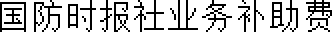 200.0C64.8C&1	/K%%Bj B 2O214%7iI]	I¥I#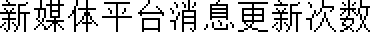 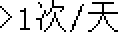 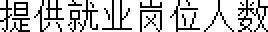 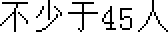 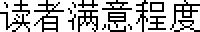 85%200.0C64.8C&1	/K%%Bj B 2O214%7iI]	I¥I#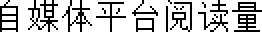 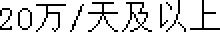 200.0C64.8C&1	/K%%Bj B 2O214%7iI]	I¥I#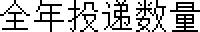 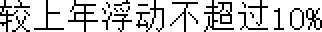 200.0C64.8C&1	/K%%Bj B 2O214%7iI]	I¥I#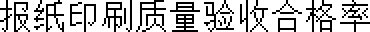 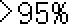 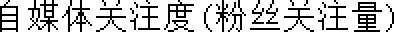 200.0C64.8C&1	/K%%Bj B 2O214%7iI]	I¥I#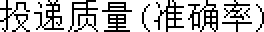 90%200.0C64.8C&1	/K%%Bj B 2O214%7iI]	I¥I#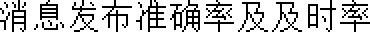 1001200.0C64.8C&1	/K%%Bj B 2O214%7iI]	I¥I#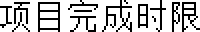 202lAl2